Број: 44-16-О/4-1Дана: 07.03.2016.ПРЕДМЕТ: ДОДАТНО ПОЈАШЊЕЊЕ КОНКУРСНЕ ДОКУМЕНТАЦИЈЕ БРОЈ 44-16-О - Набавка завојног материјала за потребе клиника Клиничког центра Војводине ПИТАЊЕ ПОТЕНЦИЈАЛНОГ ПОНУЂАЧА:“Начин на који је формирана партија број 6 наводи нас на сумњу да је циљ да се да приоритетједном понудачу, па вас из тог разлога молимо за образложење.Молимо вас за појашњење из ког разлога је ставка 1. Газа хидрофилна 100x80цм, густина ткања 12/8, обострано уткан руб сврстана у партију 6, а не у партију број 5 или у засебну партију, с обзиром да се ради о истој врсти медицинског средства?”ОДГОВОР КЦВ НА ПИТАЊЕНаручилац напомиње да партије нису формиране према класама и категоријама медицинских средстава, већ према објективним потребама наручиоца. Наручилац је дужан да у поступку јавне набавке прибави добра одговарајућег квалитета, имајући у виду сврху, намену и вредност јавне набавке, а није у обавези да их прилагођава захтевима сваког појединачног понуђача.С поштовањем, Комисија за јавну набавку 44-16-ОКЛИНИЧКИ ЦЕНТАР ВОЈВОДИНЕKLINIČKI CENTAR VOJVODINE21000 Нови Сад, Хајдук Вељкова 1, Војводина, Србија21000 Novi Sad, Hajduk Veljkova 1, Vojvodina, Srbijaтеl: +381 21/484 3 484www.kcv.rs, e-mail: tender@kcv.rs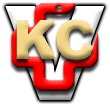 